      Celje,  8. januar  2016NOCOJ JE EN LEP VEČEROBMOČNA REVIJA MALIH  PEVSKIH SKUPIN/ za občine Celje, Dobrna, Štore in Vojnik/ Vojnik, 3. marec 2016 ob 19'30 uriPRIJAVNICA1. NAZIV MALE PEVSKE SKUPINE: __________________________________________________________________________2. KORESPONDENČNI NASLOV (za vso pošto) in TELEFON, ELEKTRONSKA POŠTA ___________________________________________________________________________________________3. SESTAV SKUPINE (obkrožite):  mešani   ženski   moški  4.ŠTEVILO PEVCEV IN PEVK		5. VODJA SKUPINE:6. PREDSEDNIK SKUPINE: 7. NA REVIJI SE BOMO PREDSTAVILI Z NASLEDNJIM PROGRAMOM:avtor glasbe                        			 avtor besedila                           				      naslov skladbe8. INSTRUMENTALNA SPREMLJAVA:9. V primeru, da se prireditve ne morete udeležiti, vas prosimo, da navedete razlog:_______________________________________________________________________10. Priloga: PREDSTAVITEV SKUPINE ZA NAPOVED                                    ŽIG IN PODPIS: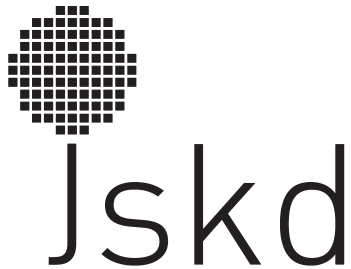 JAVNI SKLAD REPUBLIKE SLOVENIJE ZA KULTURNE DEJAVNOSTIObmočna izpostava CeljeJAVNI SKLAD REPUBLIKE SLOVENIJE ZA KULTURNE DEJAVNOSTIObmočna izpostava CeljeGledališki trg 4, 3000 CeljeT: 03  426 06 30   F: 03  426 06 36e-pošta: oi.celje@jskd.siwww.jskd.siSKUPAJ    MLAJŠIH OD 21 LET        STAREJŠIH OD 65 LET        Ime in priimek, naslov:Ime in priimek, naslov:Elektronska pošta:Tel.:Ime in priimek, naslov:Ime in priimek, naslov: Elektronska pošta:Tel.:1.2.3.